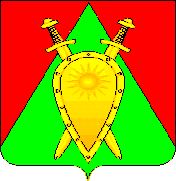 ДУМА ГОРОДСКОГО ОКРУГА ЗАТО П. ГОРНЫЙ ЗАБАЙКАЛЬСКОГО КРАЯРЕШЕНИЕ29 мая 2024 года                                                                                               № 20О внесении изменений в Устав городского округа ЗАТО п. Горный Забайкальского краяС целью приведения Устава городского округа ЗАТО п.Горный Забайкальского края в соответствие с Федеральным законом от 6 октября 2003 года № 131-ФЗ «Об общих принципах организации местного самоуправления в Российской Федерации» ДУМА ГОРОДСКОГО ОКРУГА РЕШИЛА:1. Утвердить изменения, вносимые в Устав городского округа ЗАТО п.Горный Забайкальского края, согласно приложению.2. Направить данное решение в Управление Министерства юстиции Российской Федерации по Забайкальскому краю для государственной регистрации.3. После государственной регистрации опубликовать (обнародовать)  решение на официальном сайте городского округа ЗАТО п.Горный https://горный75.рф.4. Настоящее решение вступает в силу после дня его официального опубликования (обнародования).Председатель Думы городского округа ЗАТО п. Горный Забайкальского края                                        И.А. ФедечкинаИ.о. главы ЗАТО п. Горный Забайкальского края                                   				     М.А. ФедороваПриложение к решению Думы городского округа ЗАТО п. ГорныйЗабайкальского краяот 29 мая 2024 года № 20ИЗМЕНЕНИЯ, ВНОСИМЫЕ В УСТАВ ГОРОДСКОГО ОКРУГА ЗАТО П.ГОРНЫЙ ЗАБАЙКАЛЬСКОГО КРАЯ1. В пункте 5 статьи 38 слова «(«https://gorniy.75.ru/.» (регистрация в качестве сетевого издания ЭЛ № ФС77 – 71325 от 17.10.2017 года).» заменить словами «(«https://горный75.рф» (регистрация в качестве средства массовой информации Эл № ФС77-87385 от 08 мая 2024 г.).2. Абзац 1 пункта 6 статьи 38 изложить в новой редакции:«    6. Официальным опубликованием муниципального правового акта городского округа или соглашения, заключённого между органами местного самоуправления, считается первая публикация его полного текста на официальном сайте городского округа ЗАТО п.Горный Забайкальского края.»3. Абзац 9 пункта 6 статьи 38 признать утратившим силу.